	NEW ZEALAND CAT FANCY INC.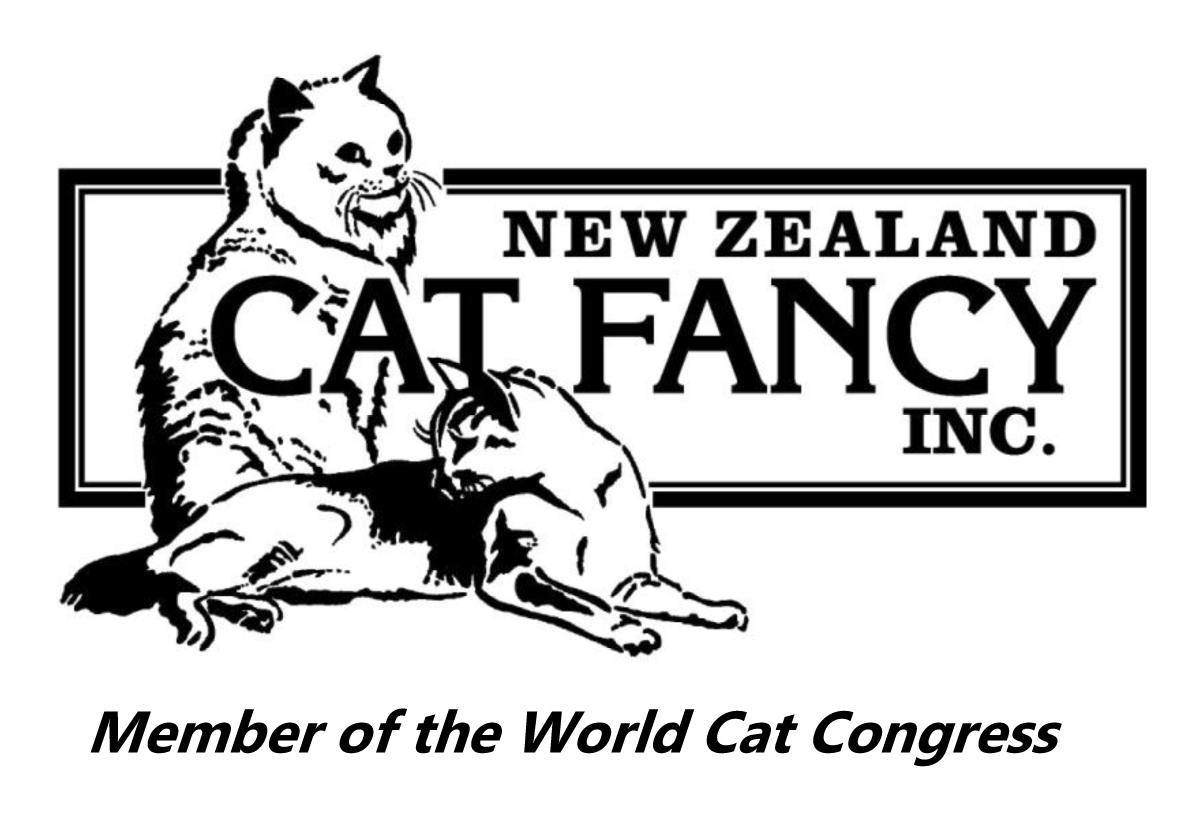 Top Ten ResultsShow: Auckland Cat Club	Date: 7 August 2021Longhair DivisionJudge: Jo MillarEntire Cats	Number of Cats in Ring: 21Entire Kittens	Number of Kittens in Ring: 11Neuter/Spay Cats	Number of Cats in Ring: 17Neuter/Spay Kittens	Number of Kittens in Ring: 4Shorthair DivisionEntire Cats	Number of Cats in Ring: 7Entire Kittens	Number of Kittens in Ring: 7Neuter/Spay Cats	Number of Cats in Ring: 12Neuter/Spay Kittens	Number of Kittens in Ring: Companion DivisionLonghair Companions	Number of LH Companions in Ring: Shorthair Companions	Number of SH Companions in Ring: Domestic DivisionLonghair Domestics	Number of LH Domestics in Ring: Longhair DivisionJudge: Paul HenryEntire Cats	Number of Cats in Ring: 23Entire Kittens	Number of Kittens in Ring: 11Neuter/Spay Cats	Number of Cats in Ring: 16Neuter/Spay Kittens	Number of Kittens in Ring: 4Shorthair DivisionEntire Cats	Number of Cats in Ring: 8Entire Kittens	Number of Kittens in Ring: 8Neuter/Spay Cats	Number of Cats in Ring: 11Neuter/Spay Kittens	Number of Kittens in Ring: 2Companion DivisionLonghair Companions	Number of LH Companions in Ring: Shorthair Companions	Number of SH Companions in Ring: Domestic DivisionLonghair Domestics	Number of LH Domestics in Ring: Longhair DivisionJudge: Diane HoltomEntire Cats	Number of Cats in Ring: 22Entire Kittens	Number of Kittens in Ring: 11Neuter/Spay Cats	Number of Cats in Ring: 18Neuter/Spay Kittens	Number of Kittens in Ring: 4Shorthair DivisionEntire Cats	Number of Cats in Ring: 8Entire Kittens	Number of Kittens in Ring: 8Neuter/Spay Cats	Number of Cats in Ring: 12Neuter/Spay Kittens	Number of Kittens in Ring: 2Companion DivisionJudge: Emma KimberleyLonghair Companions	Number of LH Companions in Ring: 3Shorthair Companions	Number of SH Companions in Ring: Domestic DivisionLonghair Domestics	Number of LH Domestics in Ring: Longhair DivisionJudge: Christine YeungEntire Cats	Number of Cats in Ring: 23Entire Kittens	Number of Kittens in Ring: 11Neuter/Spay Cats	Number of Cats in Ring: 18Neuter/Spay Kittens	Number of Kittens in Ring: 4Shorthair DivisionEntire Cats	Number of Cats in Ring: 8Entire Kittens	Number of Kittens in Ring: 8Neuter/Spay Cats	Number of Cats in Ring: 12Neuter/Spay Kittens	Number of Kittens in Ring: 2Companion DivisionLonghair Companions	Number of LH Companions in Ring: 3Shorthair Companions	Number of SH Companions in Ring: Domestic DivisionLonghair Domestics	Number of LH Domestics in Ring: Place Cage No. Pedigree Name BreedBIS 124RANCHDOLLS QUITE THE PRINCE Ragdoll2nd 126NORSEWIND THE TABBY TIGRESS Norwegian Forest Cat3rd 103PEPPERBOX PEACHES AND CREAM Persian4th 112MINOSA KINKY BOOTSBirman5th111ABURTOPIA CINDYBirman6th 106DIXYKATZ LORD OF THE DANCEPersian7th 107MAGICBOX LORD OF THE DANCEExotic8th 127NORSEWIND FLAMING EMBERSNorwegian Forest Cat9th 125MAINELANDERS KILKENNY PP Maine Coon10th 114MOONSON BENJAMIN BEARBirmanBAM111ROSIMORN BALTICK SNOW ExoticPlace Cage No. Pedigree Name BreedBIS 208REBELPAWZ KEA Maine Coon2nd 211NORSEWIND THE VIKING KING Norwegian Forest Cat3rd 205RANCHDOLLS KISS EM AND LEAVE EM Ragdoll4th 201MAGICBOX FIRE 'N ICE Persian5th207KIWIMAGIC SYMPHONY OF THE GODS Ragdoll6th 203FANCYPAWZ ENYA Birman7th 203ABURTOPIA PENNYBirman8th 206KIWIMAGIC MESMIRIZED BY NALIKARagdoll9th 204FANCYPAWZ CANTABILE Templecat10th 202ROSIMORN VOYAGERExoticBAM208REBELPAWZ KEA Maine CoonPlace Cage No. Pedigree Name BreedBIS 301TANIVER TRUE STORY Persian2nd 305TANIVER BELLA BEAR Persian3rd 316FLURMONZ Y SAINT LAURENT Maine Coon4th 319NORSEWIND DELOSNorwegian Forest Cat5th310RAGROYALTY PRINCESS JASMINE Ragdoll6th 315FLURMONZ CHEROKEE Maine Coon7th 311JASSLIME DEXTER Ragdoll8th 314BELLAZURE CARAMEL PUDDINGRagdoll9th 318REBELPAWZ CASSALEOMaine Coon10th 308PADDINGTON PENELOPE PITSTOP ExoticBAM301TANIVER TRUE STORY PersianPlace Cage No. Pedigree Name BreedBIS 403FLURMONZ XAXIS Maine Coon2nd 404REMMERS ODIN Maine Coon3rd 402RAGROYALTY PRINCESS BROOKLYN RagdollBAM403FLURMONZ XAXIS Maine CoonPlace Cage No. Pedigree Name BreedBIS 502ZOEL ZENSATIONALOriental Shorthair2nd 501VANILLANUT MISS MILLICENT Siamese3rd 503ODAKIM GARBO'S STAND OUT STYLE Oriental Shorthair4th 508NATSCATS FREDDIE MAGIC Ocicat5th504PAWSABLE BACK IN BLACKBritish Shorthair6th 505CAIROCATS ODIN RISINGAbyssinian7th 506ELVES ANEKSI AbyssinianBAM502ZOEL ZENSATIONALOriental ShorthairPlace Cage No. Pedigree Name BreedBIS 607CHERJON DIEGO Burmilla2nd 601THRUMUSKAYT HEART OF IRON Cymric3rd 602ANKOBER ODETTE Abyssinian4th 604GOLDENEYES MEANT TO BE Burmese5th605TOBORMORY MR SMOOTHTOESBurmese6th 603TOBORMORY SHOUTING WON'T HELPBurmese7th 606TOBORMORY BONNIE WEE LASSBurmeseBAM607CHERJON DIEGO BurmillaPlace Cage No. Pedigree Name BreedBIS 713KIROV COSMONAUTRussian2nd 708SUNSET POINT ME OUTCornish Rex3rd 702SLIQUE RAZZLE DAZZLE Oriental Shorthair4th 705PETALS WATSONIA TRUE BLUEBritish Shorthair5th703ZARZUELA PACIFICA AMOUROriental Shorthair6th 707TOBORMORY CRY FREEDOM Burmese7th 704ZARZUELA LEFT TURN AT MID NITEOriental Shorthair8th 709FUZZOFF BLUE BOY YOUSphynx9th 706BESHA TRUE BLUE Abyssinian10th 701VANILLANUT EMMALINE  SiameseBAM708SUNSET POINT ME OUTCornish RexPlace Cage No. Pedigree Name BreedBIS 803SHAN LING MR BLUE Abyssinian2nd 802THRUMUSKAYT THE LOST KINGIsle Of Man LonghairBAM803SHAN LING MR BLUE AbyssinianPlace Cage No. Name BIS 953BOB CAT2nd 952MISSY3rd 951CHINA GIRLPlace Cage No. Name BIS 979LUNA2nd 978SPARKLE3rd 977CHANDLER4th 976CHOCKY5th980TWITCH6th 981SHADOWPlace Cage No. Name BIS 904DIESELTHE FOSTER FAIL2nd 903ZACHARIAH3rd 902FLUFFY4th 901GABBYPlace Cage No. Pedigree Name BreedBIS 106DIXYKATZ LORD OF THE DANCEPersian2nd 126NORSEWIND THE TABBY TIGRESS Norwegian Forest Cat3rd 107MAGICBOX LORD OF THE DANCEExotic4th 125MAINELANDERS KILKENNY PP Maine Coon5th101PEPPERBOX MYTEE COOLPersian6th 210REBELPAWZ TIAGRA PP Maine Coon7th 118MOONSON SUGAR PLUM FAIRY Birman8th 111ROSIMORN BALTICK SNOW Exotic9th 112MINOSA KINKY BOOTSBirman10th 124RANCHDOLLS QUITE THE PRINCE RagdollBAM106DIXYKATZ LORD OF THE DANCEPersianPlace Cage No. Pedigree Name BreedBIS 211NORSEWIND THE VIKING KING Norwegian Forest Cat2nd 207KIWIMAGIC SYMPHONY OF THE GODS Ragdoll3rd 203FANCYPAWZ ENYA Birman4th 201MAGICBOX FIRE 'N ICE Persian5th205RANCHDOLLS KISS EM AND LEAVE EM Ragdoll6th 208REBELPAWZ KEA Maine Coon7th 204FANCYPAWZ CANTABILE Templecat8th 202ROSIMORN VOYAGERExotic9th 203BBURTOPIA JOHNNY CASHBirman10th 206KIWIMAGIC MESMIRIZED BY NALIKARagdollBAM207KIWIMAGIC SYMPHONY OF THE GODS RagdollPlace Cage No. Pedigree Name BreedBIS 308PADDINGTON PENELOPE PITSTOP Exotic2nd 319NORSEWIND DELOSNorwegian Forest Cat3rd 305TANIVER BELLA BEAR Persian4th 317FLURMONZ BEAUNKKAMaine Coon5th307MAGICBOX CHICOExotic6th 302PEPPERBOX MR MYTEE Persian7th 315FLURMONZ CHEROKEE Maine Coon8th 310RAGROYALTY PRINCESS JASMINE Ragdoll9th 309RAGROYALTY PRINCE LOKI Ragdoll10th 301TANIVER TRUE STORY PersianBAM308PADDINGTON PENELOPE PITSTOP ExoticPlace Cage No. Pedigree Name BreedBIS 403FLURMONZ XAXIS Maine Coon2nd 404REMMERS ODIN Maine Coon3rd 402RAGROYALTY PRINCESS BROOKLYN RagdollBAM404REMMERS ODIN Maine CoonPlace Cage No. Pedigree Name BreedBIS 502ZOEL ZENSATIONALOriental Shorthair2nd 508NATSCATS FREDDIE MAGIC Ocicat3rd 503ODAKIM GARBO'S STAND OUT STYLE Oriental Shorthair4th 505CAIROCATS ODIN RISINGAbyssinian5th507FUZZOFF BLUE SUEDE MUSE Sphynx6th 501VANILLANUT MISS MILLICENT Siamese7th 506ELVES ANEKSI Abyssinian8th 504PAWSABLE BACK IN BLACKBritish ShorthairBAM508NATSCATS FREDDIE MAGIC OcicatPlace Cage No. Pedigree Name BreedBIS 607CHERJON DIEGO Burmilla2nd 603TOBORMORY SHOUTING WON'T HELPBurmese3rd 602ANKOBER ODETTE Abyssinian4th 601THRUMUSKAYT HEART OF IRON Cymric5th605TOBORMORY MR SMOOTHTOESBurmese6th 606TOBORMORY BONNIE WEE LASSBurmese7th 608FUZZOFF DROPS OF JUPITERSphynx8th 604GOLDENEYES MEANT TO BE BurmeseBAM603TOBORMORY SHOUTING WON'T HELPBurmesePlace Cage No. Pedigree Name BreedBIS 708SUNSET POINT ME OUTCornish Rex2nd 714KORUCATS FOREVA MY LOVE Toyger3rd 705PETALS WATSONIA TRUE BLUEBritish Shorthair4th 706BESHA TRUE BLUE Abyssinian5th702SLIQUE RAZZLE DAZZLE Oriental Shorthair6th 707TOBORMORY CRY FREEDOM Burmese7th 701VANILLANUT EMMALINE  Siamese8th 704ZARZUELA LEFT TURN AT MID NITEOriental Shorthair9th 709FUZZOFF BLUE BOY YOUSphynx10th 711COLOURFIELD SILVER MOONTonkineseBAM714KORUCATS FOREVA MY LOVE ToygerPlace Cage No. Pedigree Name BreedBIS 803SHAN LING MR BLUE Abyssinian2nd 802THRUMUSKAYT THE LOST KINGIsle Of Man LonghairBAM803SHAN LING MR BLUE AbyssinianPlace Cage No. Name BIS 953BOB CAT2nd 952MISSY3rd 951CHINA GIRLPlace Cage No. Name BIS 976CHOCKY2nd 978SPARKLE3rd 977CHANDLER4th 980TWITCH5th979LUNA6th 981SHADOWPlace Cage No. Name BIS 904DIESEL THE FOSTER FAIL2nd 903ZACHARIAH3rd 901GABBY4th 902FLUFFYPlace Cage No. Pedigree Name BreedBIS 124RANCHDOLLS QUITE THE PRINCE Ragdoll2nd 125MAINELANDERS KILKENNY PP Maine Coon3rd 112MINOSA KINKY BOOTSBirman4th 127NORSEWIND FLAMING EMBERSNorwegian Forest Cat5th111ROSIMORN BALTICK SNOW Exotic6th 106DIXYKATZ LORD OF THE DANCEPersian7th 126NORSEWIND THE TABBY TIGRESS Norwegian Forest Cat8th 101PEPPERBOX MYTEE COOLPersian9th 118MOONSON SUGAR PLUM FAIRY Birman10th 114MOONSON BENJAMIN BEARBirmanBAM124RANCHDOLLS QUITE THE PRINCE RagdollPlace Cage No. Pedigree Name BreedBIS 211NORSEWIND THE VIKING KING Norwegian Forest Cat2nd 201MAGICBOX FIRE 'N ICE Persian3rd 207KIWIMAGIC SYMPHONY OF THE GODS Ragdoll4th 206KIWIMAGIC MESMIRIZED BY NALIKARagdoll5th203ABURTOPIA PENNYBirman6th 204FANCYPAWZ CANTABILE Templecat7th 203FANCYPAWZ ENYA Birman8th 202ROSIMORN VOYAGERExotic9th 203BBURTOPIA JOHNNY CASHBirman10th 205RANCHDOLLS KISS EM AND LEAVE EM RagdollBAM211NORSEWIND THE VIKING KING Norwegian Forest CatPlace Cage No. Pedigree Name BreedBIS 301TANIVER TRUE STORY Persian2nd 316FLURMONZ Y SAINT LAURENT Maine Coon3rd 319NORSEWIND DELOSNorwegian Forest Cat4th 311JASSLIME DEXTER Ragdoll5th315FLURMONZ CHEROKEE Maine Coon6th 307MAGICBOX CHICOExotic7th 305TANIVER BELLA BEAR Persian8th 310RAGROYALTY PRINCESS JASMINE Ragdoll9th 317FLURMONZ BEAUNKKAMaine Coon10th 302PEPPERBOX MR MYTEE PersianBAM301TANIVER TRUE STORY PersianPlace Cage No. Pedigree Name BreedBIS 403FLURMONZ XAXIS Maine Coon2nd 402RAGROYALTY PRINCESS BROOKLYN Ragdoll3rd 401TANIVER BEARS HARLEY Persian4th 404REMMERS ODIN Maine CoonBAM403FLURMONZ XAXIS Maine CoonPlace Cage No. Pedigree Name BreedBIS 505CAIROCATS ODIN RISINGAbyssinian2nd 504PAWSABLE BACK IN BLACKBritish Shorthair3rd 508NATSCATS FREDDIE MAGIC Ocicat4th 502ZOEL ZENSATIONALOriental Shorthair5th501VANILLANUT MISS MILLICENT Siamese6th 503ODAKIM GARBO'S STAND OUT STYLE Oriental Shorthair7th 507FUZZOFF BLUE SUEDE MUSE Sphynx8th 506ELVES ANEKSI AbyssinianBAM505CAIROCATS ODIN RISINGAbyssinianPlace Cage No. Pedigree Name BreedBIS 601THRUMUSKAYT HEART OF IRON Cymric2nd 605TOBORMORY MR SMOOTHTOESBurmese3rd 608FUZZOFF DROPS OF JUPITERSphynx4th 607CHERJON DIEGO Burmilla5th603TOBORMORY SHOUTING WON'T HELPBurmese6th 602ANKOBER ODETTE Abyssinian7th 604GOLDENEYES MEANT TO BE Burmese8th 606TOBORMORY BONNIE WEE LASSBurmeseBAM601THRUMUSKAYT HEART OF IRON CymricPlace Cage No. Pedigree Name BreedBIS 705PETALS WATSONIA TRUE BLUEBritish Shorthair2nd 713KIROV COSMONAUTRussian3rd 709FUZZOFF BLUE BOY YOUSphynx4th 702SLIQUE RAZZLE DAZZLE Oriental Shorthair5th714KORUCATS FOREVA MY LOVE Toyger6th 707TOBORMORY CRY FREEDOM Burmese7th 708SUNSET POINT ME OUTCornish Rex8th 703ZARZUELA PACIFICA AMOUROriental Shorthair9th 701VANILLANUT EMMALINE  Siamese10th 706BESHA TRUE BLUE AbyssinianBAM705PETALS WATSONIA TRUE BLUEBritish ShorthairPlace Cage No. Pedigree Name BreedBIS 803SHAN LING MR BLUE Abyssinian2nd 802THRUMUSKAYT THE LOST KINGIsle Of Man LonghairBAM803SHAN LING MR BLUE AbyssinianPlace Cage No. Name BIS 953BOB CAT2nd 952MISSY3rd 951CHINA GIRLPlace Cage No. Name BIS 977CHANDLER2nd 978SPARKLE3rd 979LUNA4th 976CHOCKY5th981SHADOW6th 980TWITCHPlace Cage No. Name BIS 903ZACHARIAH2nd 902FLUFFY3rd 901GABBY4th 904DIESEL THE FOSTER FAILPlace Cage No. Pedigree Name BreedBIS 127NORSEWIND FLAMING EMBERSNorwegian Forest Cat2nd 112MINOSA KINKY BOOTSBirman3rd 125MAINELANDERS KILKENNY PP Maine Coon4th 124RANCHDOLLS QUITE THE PRINCE Ragdoll5th101PEPPERBOX MYTEE COOLPersian6th 114MOONSON BENJAMIN BEARBirman7th 126NORSEWIND THE TABBY TIGRESS Norwegian Forest Cat8th 118MOONSON SUGAR PLUM FAIRY Birman9th 111ROSIMORN BALTICK SNOW Exotic10th 102ROSIMORN MONTAGUEPersianBAM125MAINELANDERS KILKENNY PP Maine CoonPlace Cage No. Pedigree Name BreedBIS 211NORSEWIND THE VIKING KING Norwegian Forest Cat2nd 201MAGICBOX FIRE 'N ICE Persian3rd 207KIWIMAGIC SYMPHONY OF THE GODS Ragdoll4th 208REBELPAWZ KEA Maine Coon5th205RANCHDOLLS KISS EM AND LEAVE EM Ragdoll6th 203BBURTOPIA JOHNNY CASHBirman7th 203ABURTOPIA PENNYBirman8th 206KIWIMAGIC MESMIRIZED BY NALIKARagdoll9th 203FANCYPAWZ ENYA Birman10th 204FANCYPAWZ CANTABILE TemplecatBAM207KIWIMAGIC SYMPHONY OF THE GODS RagdollPlace Cage No. Pedigree Name BreedBIS 301TANIVER TRUE STORY Persian2nd 315FLURMONZ CHEROKEE Maine Coon3rd 316FLURMONZ Y SAINT LAURENT Maine Coon4th 309RAGROYALTY PRINCE LOKI Ragdoll5th308PADDINGTON PENELOPE PITSTOP Exotic6th 302PEPPERBOX MR MYTEE Persian7th 313KIWIMAGIC PRINCESS SAMIRAH Ragdoll8th 307MAGICBOX CHICOExotic9th 317FLURMONZ BEAUNKKAMaine Coon10th 319NORSEWIND DELOSNorwegian Forest CatBAM301TANIVER TRUE STORY PersianPlace Cage No. Pedigree Name BreedBIS 403FLURMONZ XAXIS Maine Coon2nd 402RAGROYALTY PRINCESS BROOKLYN Ragdoll3rd 404REMMERS ODIN Maine Coon4th 401TANIVER BEARS HARLEY PersianBAM403FLURMONZ XAXIS Maine CoonPlace Cage No. Pedigree Name BreedBIS 503ODAKIM GARBO'S STAND OUT STYLE Oriental Shorthair2nd 508NATSCATS FREDDIE MAGIC Ocicat3rd 502ZOEL ZENSATIONALOriental Shorthair4th 501VANILLANUT MISS MILLICENT Siamese5th505CAIROCATS ODIN RISINGAbyssinian6th 507FUZZOFF BLUE SUEDE MUSE Sphynx7th 504PAWSABLE BACK IN BLACKBritish Shorthair8th 506ELVES ANEKSI AbyssinianBAM508NATSCATS FREDDIE MAGIC OcicatPlace Cage No. Pedigree Name BreedBIS 607CHERJON DIEGO Burmilla2nd 608FUZZOFF DROPS OF JUPITERSphynx3rd 602ANKOBER ODETTE Abyssinian4th 603TOBORMORY SHOUTING WON'T HELPBurmese5th601THRUMUSKAYT HEART OF IRON Cymric6th 605TOBORMORY MR SMOOTHTOESBurmese7th 606TOBORMORY BONNIE WEE LASSBurmese8th 604GOLDENEYES MEANT TO BE BurmeseBAM602ANKOBER ODETTE AbyssinianPlace Cage No. Pedigree Name BreedBIS 702SLIQUE RAZZLE DAZZLE Oriental Shorthair2nd 705PETALS WATSONIA TRUE BLUEBritish Shorthair3rd 713KIROV COSMONAUTRussian4th 708SUNSET POINT ME OUTCornish Rex5th707TOBORMORY CRY FREEDOM Burmese6th 709FUZZOFF BLUE BOY YOUSphynx7th 714KORUCATS FOREVA MY LOVE Toyger8th 701VANILLANUT EMMALINE  Siamese9th 704ZARZUELA LEFT TURN AT MID NITEOriental Shorthair10th 711COLOURFIELD SILVER MOONTonkineseBAM708SUNSET POINT ME OUTCornish RexPlace Cage No. Pedigree Name BreedBIS 802THRUMUSKAYT THE LOST KINGIsle Of Man Longhair2nd 803SHAN LING MR BLUE AbyssinianBAM802THRUMUSKAYT THE LOST KINGIsle Of Man LonghairPlace Cage No. Name BIS 953BOB CAT2nd 951CHINA GIRL3rd 952MISSYPlace Cage No. Name BIS 976CHOCKY2nd 978SPARKLE3rd 979LUNA4th 977CHANDLER5th980TWITCH6th 981SHADOWPlace Cage No. Name BIS 904DIESEL THE FOSTER FAIL2nd 903ZACHARIAH3rd 901GABBY4th 902FLUFFY